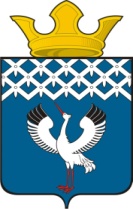  Российская Федерация                             Свердловская областьБайкаловский муниципальный районДума Байкаловского сельского поселения 9 - е заседание 5 - го созыва          РЕШЕНИЕ29 июня 2023г.                                  с. Байкалово                                               № 41О внесении изменений в Правила землепользования и застройки муниципального образования Байкаловского сельского поселения Байкаловский муниципальный район Свердловской области(в т.ч. в карту градостроительного зонирования) в частиизменения наименования зон	В соответствии с Федеральным законом от 06.10.2003 № 131-ФЗ «Об общих принципах организации местного самоуправления в Российской Федерации»,  Дума Байкаловского сельского поселения, РЕШИЛА:	1. Внести изменения в Правила землепользования и застройки муниципального образования Байкаловского сельского поселения Байкаловский муниципальный район Свердловской области (в т.ч. карту градостроительного зонирования) в части изменения наименования зоны с зоны Ж-1 (жилая зона индивидуальной застройки) с разрешенным использованием – для  ведения личного подсобного хозяйства (приусадебный земельный участок) на «ОЖ – общественно-жилая зона» с разрешенным использованием – Малоэтажная многоквартирная жилая застройка расположенного по адресу: Свердловская область, Байкаловский район, с. Байкалово, ул. Кузнецова дом № 6а,  кадастровый номер земельного участка 66:05:2601005:783, общей площадью 2802   кв. м.	2. Направить настоящее решение в отдел филиала ФГБУ «ФКП Росреестра» по Свердловской области.	3. Опубликовать настоящее решение в Информационном  вестнике Байкаловского сельского поселения и на официальном сайте Думы Байкаловского сельского поселения в сети «Интернет»  https://байкдума.рф.Председатель Думы Байкаловского сельского поселения   Байкаловского муниципального районаСвердловской области                                            			С.В. Кузеванова 29 июня 2023 г.Глава Байкаловского сельского поселенияБайкаловского муниципального районаСвердловской области                                            			       Д.В. Лыжин29 июня 2023 г.     